Mapa Gminy Hażlach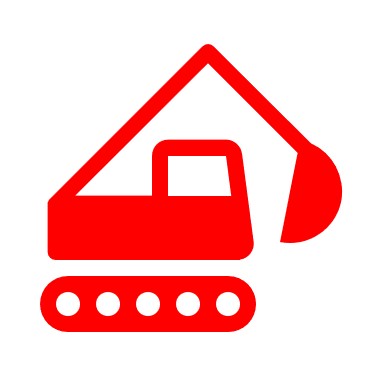 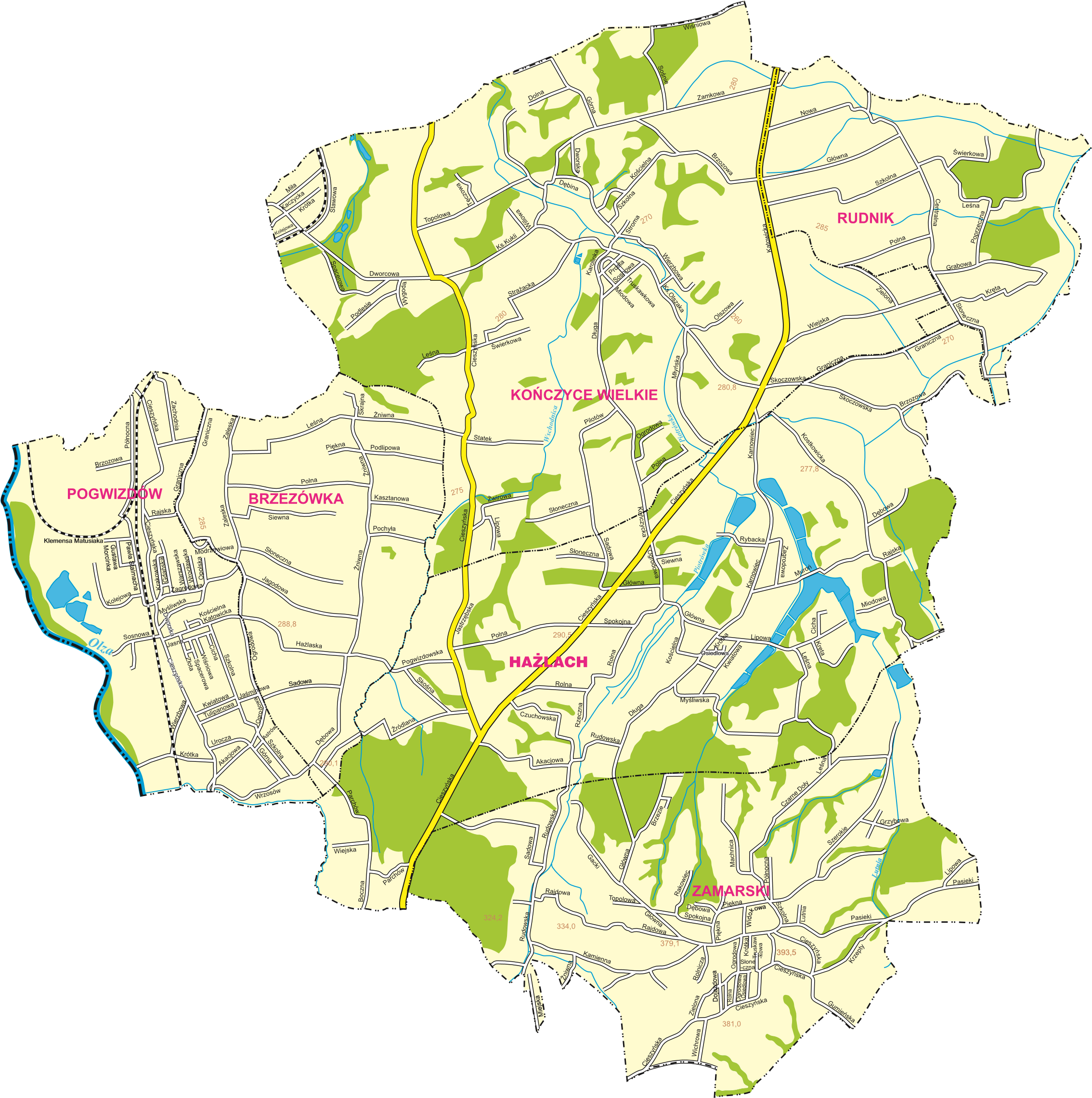 